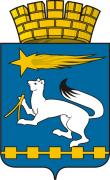 ДУМА ГОРОДСКОГО ОКРУГАНИЖНЯЯ САЛДАР Е Ш Е Н И Е15.09.2016                                                      		            	              № 69/6Об итогах летней оздоровительной кампании в городском округе Нижняя Салда в 2016 году        В соответствии с Федеральным законом от 06 октября 2003 года № 131-ФЗ «Об общих принципах организации местного самоуправления в Российской Федерации», руководствуясь Уставом городского округа Нижняя Салда, заслушав информацию  администрации городского округа Нижняя Салда,  Дума городского округа Нижняя СалдаР Е Ш И Л А:1. Информацию об итогах летней оздоровительной кампании в городском округе Нижняя Салда в 2016 году принять к сведению (прилагается).  2. Опубликовать информацию в газете  «Городской вестник плюс» и разместить на официальном сайте городского округа Нижняя Салда.       	3. Контроль над исполнением настоящего решения возложить на комиссию по социальной политике, здравоохранению, образованию, культуре, молодежной политике и спорту. Глава  городского округа                                                                     Е.В. МатвееваПриложение к решению Думы городского округа Нижняя Салда от 15.09.2016 № 69/6 Отчет по организации отдыха, оздоровления и занятости детей и подростков в городском округе Нижняя Салда в 2016 году1. Летняя оздоровительная кампания в 2016 году проводилась в соответствии с постановлением Правительства Свердловской области от 09.04.2015 №245-ПП «О мерах по организации и обеспечению отдыха и оздоровления детей в Свердловской области в 2015-2017 годах», постановлением администрации городского округа Нижняя Салда от 28.03.2016 № 213 «Об организации отдыха, оздоровления и занятости детей и подростков в городском округе Нижняя Салда в 2016 году», в соответствии с регламентом о предоставлении муниципальной услуги «Предоставление путевок детям в организации отдыха в дневных и загородных лагерях». Администрацией городского округа заключено соглашение с Министерством общего и профессионального образования Свердловской области № 677 от 31.03.2016 о предоставлении субсидии из областного бюджета на организацию отдыха и оздоровления детей в каникулярное время.2. Информация об организации отдыха и оздоровления детей и подростков в городском округе в 2016 году была размещена на официальном сайте nsaldago.ru, сайтах общеобразовательных учреждений, на информационных стендах в Управлении образования и общеобразовательных учреждений, была опубликована в газете «Городской вестник плюс».3. Финансирование оздоровительной кампании осуществлялось за счет средств областного, местного бюджетов, родительской платы:104184,30 – оплата за путевки на 4 смену в «Бирюзу» и городской лагерь МОУ ООШ с. Акинфиево (оплата труда).164462,00 рублей - остаток за счет средств местного бюджета планируется израсходовать на проведение отдыха и оздоровления детей в период осенних каникул.Внебюджетные средства – родительская плата за путевки в оздоровительные лагеря. Объем средств родителей, затраченных непосредственно на организацию оздоровления:4. Целевые показатели охвата отдыхом и оздоровлением детей и подростков в 2016 году в городском округе Нижняя Салда выполнены за время летних каникул.За последние три года показатели охвата детей всеми формами оздоровления в целом остаются на одном уровне.5. В 2016 году в городском округе работало пять лагерей дневного пребывания на базе общеобразовательных учреждений городского округа Нижняя Салда (МБОУ «СОШ №5 – 1 и 2 смена, МБОУ «СОШ №10» - 1, 2 и 3 смена, МОУ Гимназия – 1 смена, МАОУ «СОШ №7 – 1 и 2 смена, МОУ «ООШ с. Акинфиево» - 1 смена). Перечень и ориентировочная стоимость затрат, входящих в стоимость одной путевки в городские оздоровительные лагеря с дневным пребыванием детей:Стоимость путевки была проиндексирована на 6,4 %.  Для ежегодной индексации средней стоимости путевок использовался прогнозный уровень инфляции, устанавливаемый федеральным законом о федеральном бюджете на очередной финансовый год и плановый период.Путевки были предоставлены: бесплатно для следующих категорий детей: оставшихся без попечения родителей; - вернувшихся из воспитательных колоний и специальных учреждений закрытого типа; - из многодетных семей; - безработных родителей; - получающих пенсию по потере кормильца; - работников организаций всех форм собственности, совокупный доход семьи которых ниже прожиточного минимума, установленного в Свердловской области.298,00 рублей (10% процентов от общей стоимости путевки) - для  детей, родители которых работают в государственных и муниципальных учреждениях.596,00 рублей (20% от общей стоимости путевки) – для детей, не указанных выше.Продолжительность одной смены – 21 календарный день. Возраст детей 6,6-15 лет.6. Оздоровление в загородных оздоровительных лагерях проводилось в «Бирюзе» (город Нижняя Салда) – 89 человек  и «Мечта»  (город Ревда) – 31 человек. Продолжительность смены – 21 календарный день, возраст детей 7-15 лет. Стоимость одной путевки в «Бирюзу» составила 14280,00 рублей, в «Мечту» - 17100,00  рублей. Путевки были предоставлены: бесплатно для следующих категорий детей: оставшихся без попечения родителей; - вернувшихся из воспитательных колоний и специальных учреждений закрытого типа; - из многодетных семей; - безработных родителей; - получающих пенсию по потере кормильца; - работников организаций всех форм собственности, совокупный доход семьи которых ниже прожиточного минимума, установленного в Свердловской области.1428,00 рублей (10% процентов от средней стоимости путевки, утвержденной постановлением Правительства Свердловской области) - для  детей, родители которых работают в государственных и муниципальных учреждениях.2856,00 рублей (20% от средней стоимости путевки, утвержденной постановлением Правительства Свердловской области) – для детей, не указанных выше.7) В санаторно-курортных  организациях: «Самоцветы» г.Алапаевск оздоровлено 20 человек,  на побережье Черного моря в «Жемчужине России» (г.Анапа) – в рамках областного проекта «Поезд Здоровья» (3 смена) – 30 человек. Стоимость путевки в санаторий «Самоцветы» составила 24901,00 рублей – средняя стоимость путевки в санаторные организации, утвержденная постановлением Правительства Свердловской области. Для детей, имеющих показания в санаторно-курортном лечении путевки были предоставлены бесплатно. Возраст детей 7-15 лет. Стоимость путевки в «Жемчужину России» составила для родителей 3011,00 рублей (10% от стоимости путевки, определенной по результатам централизованного приобретения путевок), 14100,00 рублей – проезд железнодорожным транспортом до места оздоровления и обратно, в том числе стоимость полноценного 3х разового питания. Возраст детей – 9-15 лет.Продолжительность одной смены санаторно-курортного оздоровления составила в соответствии с СанПиН 24 календарных дня.8) Традиционным в городском округе стало проведение сплавов учащихся и педагогов по маршрутам: г.Н.Салда – Тагильский кордон – д. Малыгино – д. Медведево- г. Нижняя Салда;г. Н.Салда –Усть-Утка -Чусововой – г. Нижний Тагил – г.Н. СалдаС 1 по 6 августа на берегу реки Салда был организован городской палаточный лагерь «Братишка»  с программой военно-патриотического воспитания, в котором приняли участие 28 человек, в том числе 10 из Социально-реабилитационного центра (Детского дома).9. В период летних каникул было оздоровлено 239 детей, находящихся в трудной жизненной ситуации:10. С 01июня  на базе МАОУ «Центр образования № 7» по адресу Строителей 21 работала молодежная биржа труда для несовершеннолетних с 14 до 17 лет. Трудоустройство осуществлялось в общеобразовательные учреждения, в Центральную городскую библиотеку, в Городской краеведческий музей, филиал Нижетагильского колледжа им. ЧерепановыхФинансирование трудоустройства несовершеннолетних в период летних каникул:Из 100 трудоустроенных несовершеннолетних, 7 детей из неполных семей, из молообеспеченных семей – 3, 18 – из многодетных семей, 8 – состоящих на учете в ТКДН и ЗП.11. Следует отметить необходимость увеличения  численности детей, оздоровленных в период летних каникул, так как в городском округе растет численность детей в возрасте 6,6-18 лет.  В 2015/2016 учебном году в общеобразовательных организациях обучалось 1808 человек, в 2016/2017 учебном году численность обучающихся выросла на 50 человек. Прием заявлений и документов для предоставления путевок в загородные оздоровительные лагеря и в санаторно-оздоровительные учреждения начался с 1 апреля 2016 года в Управлении образования администрации городского округа Нижняя Салда, в Многофункциональном центре предоставления государственных и муниципальных услуг. Было принято 235 заявлений без учета заявлений принятых на базе общеобразовательных учреждений городского округа Нижняя Салда. Глава администрации	 С.Н. Гузиков городского округа Римма Викторовна Терехова 8(34345)3-15-24ГодОбъем финансирования, всегоВ том числеВ том числеВ том числеГодОбъем финансирования, всегоСубсидии из областного бюджетаМестный бюджетВнебюджетные источники20144 341 900,002941900,001400000,0020155132560,003140600,001864560,00127400,002016план5249960,003140600,001864560,00244800,002016факт на 01.09.20165085500,003140600,001595915,70(остаток 268646,30)244800,00Оздоровительные лагеря дневного пребывания на базе общеобразовательных учреждений 203390,00Загородные оздоровительные лагеря (ЗОЛ «Мечта», «Бирюза»)41410,00План2016 годФакт 2016 годаЦелевой показатель охвата отдыхом и оздоровлением детей, всего человек (не менее) 12641264В том числе дети в трудной жизненной ситуации280301В том числе:в условиях оздоровительных лагерей дневного пребывания, человек (не менее)612612В том числе дети в трудной жизненной ситуации150154в условиях санаторно-курортных организаций (санаториев и санаторных оздоровительных лагерей круглогодичного действия), человек (не менее)2020В том числе дети в трудной жизненной ситуации1011в условиях загородных оздоровительных лагерей, человек (не менее)120120В том числе дети в трудной жизненной ситуации2032санаторно-курортные организации на побережье Черного моря (проект «Поезд «Здоровье»)3030В том числе дети в трудной жизненной ситуации34Другие формы отдыха, человек (не менее)482482В том числе дети в трудной жизненной ситуации1001002014 год2015 год2016 годКоличество отдохнувших  и оздоровленных детей, всего человек 126912691264В том числе:в условиях оздоровительных лагерей дневного пребывания, человек 616615612в условиях санаторно-курортных организаций (санаториев и санаторных оздоровительных лагерей круглогодичного действия), человек 202020в условиях загородных оздоровительных лагерей, человек 121122120санаторно-курортные организации на побережье Черного моря (проект «Поезд «Здоровье»)303030Другие формы отдыха, человек 482482482Наименование учрежденияКоличество путевок/человекИз них для детей с трудной жизненной ситуациейНаименование учреждения612154Муниципальное общеобразовательное учреждение «Основная общеобразовательная школа села Акинфиево»2111Муниципальное общеобразовательное учреждение «Средняя общеобразовательная школа №5»13544Муниципальное общеобразовательное учреждение "Средняя общеобразовательная школа №10"20553Муниципальное автономное общеобразовательное учреждение "Средняя общеобразовательная школа №7"16732Муниципальное общеобразовательное учреждение Гимназия8414Наименование расходов2015 год2016 годПитание (18 дней)2520,00(140,00 руб. в день)2682,00 (149,00 руб. в день)Культурно-массовые, хозяйственные расходы, аптечка90,0096,00Заработная плата190,00201,00Итого:2800,002979,00Получающих пенсию по потере кормильца26Из многодетных семей116Дети работников организаций всех форм собственности, совокупный доход семьи которых ниже прожиточного минимума, установленного в Свердловской области35Оставшихся без попечения родителей3Безработных родителей8Состоящих на учете в ТКДН и ЗП23Инвалидов1Находящихся под опекой27ИТОГО:239год20152016 (план)2016 (факт)Общая сумма выделенных средств651000,00796238,00883446,00Средняя заработная плата 5576,006697,93 6697,92Количество трудоустроенных детей8890100